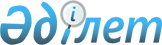 О квоте рабочих мест для инвалидов
					
			Утративший силу
			
			
		
					Постановление акимата города Усть-Каменогорска Восточно-Казахстанской области от 20 мая 2013 года № 6971. Зарегистрировано Департаментом юстиции Восточно-Казахстанской области 06 июня 2013 года № 2969. Утратило силу - постановлением акимата города Усть-Каменогорска Восточно-Казахстанской области от 10 февраля 2016 года № 14803      Сноска. Утратило силу - постановлением акимата города Усть-Каменогорска Восточно-Казахстанской области от 10.02.2016 № 14803.

      Примечание РЦПИ.

      В тексте документа сохранена пунктуация и орфография оригинала.

      В соответствии с подпунктом 14) пункта 1 статьи 31 Закона Республики Казахстан от 23 января 2001 года "О местном государственном управлении и самоуправлении в Республике Казахстан", подпунктом 5-2) статьи 7 Закона Республики Казахстан от 23 января 2001 года "О занятости населения", подпунктом 1) статьи 31 Закона Республики Казахстан от 13 апреля 2005 года "О социальной защите инвалидов в Республике Казахстан", в целях обеспечения занятости инвалидов акимат города Усть-Каменогорска ПОСТАНОВЛЯЕТ:

      Сноска. Преамбула в редакции постановления акимата города Усть-Каменогорска от 27.03.2014 № 4378 (вводится в действие по истечении десяти календарных дней после дня его первого официального опубликования).

      1. Установить квоту рабочих мест для инвалидов в размере трех процентов от общей численности рабочих мест.

      2. Контроль за исполнением данного постановления возложить на заместителя акима города Нургазиева А.К.

      3. Настоящее постановление вводится в действие по истечении десяти календарных дней после дня его первого официального опубликования.


					© 2012. РГП на ПХВ «Институт законодательства и правовой информации Республики Казахстан» Министерства юстиции Республики Казахстан
				
      Исполняющий обязанности

      акима города Усть-Каменогорска 

В. Головатюк
